МБУК ВР «МЦБ» им.М.В. НАУМОВАТолерантностьРекомендательный список сайтов из ИнтернетаСт.Романовская, 2015г.http://www.tolerance.ru/ – Сайт «Толерантность» посвящен проблеме толерантности и экстремизма и был создан в рамках Федеральной Целевой Программы. Основная цель сайта – распространение идей и социальных образцов толерантности, информации о практическом опыте приобщения к культуре толерантности людей разного возраста, вероисповедания, национальности. 
Сайт развивается в направлении интерактивности. Посетители могут участвовать в опросах, дискуссиях, «серьезных играх», задавать вопросы специалистам, присылать свои материалы. Есть аналитические и методические материалы, мастер-классы, тренинги для подростков.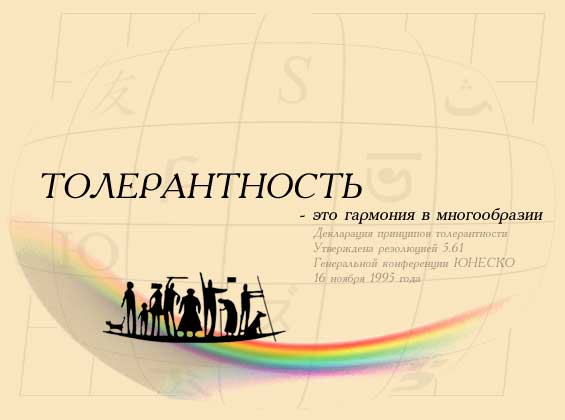 Толерантность. Исторические и психологические аспекты понятия «толерантность» в энциклопедии "Кругосвет"http://discussiya.com/2008/11/15/tolerance/– Ещё раз о толерантности и методах обучения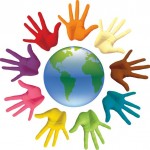 http://iqtest.kulichki.net/terpi/index.php – Интерактивный тест на терпимостьhttp://www.openclass.ru/node/50859 – Методическое сообщество по воспитанию толерантности на проекте «Сетевые образовательные сообщества»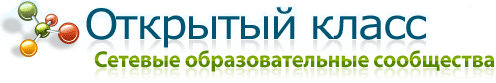 http://tolerantnost.narod.ru/practic.html – Тренинг толерантности для подростков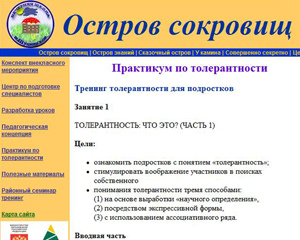 http://21205s14.edusite.ru/p17aa1.html– Воспитание толерантности: приемы для индивидуальной и групповой работы (есть сценарии классных часов)http://ichelovek.lik10.ru/theory/t_page6.html– Я=Человек : проект Гимназии №10 (г. Невинномысск) – теория, разработки уроков, мероприятия, размышления детей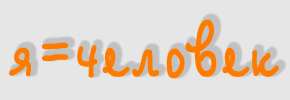 